Daniel 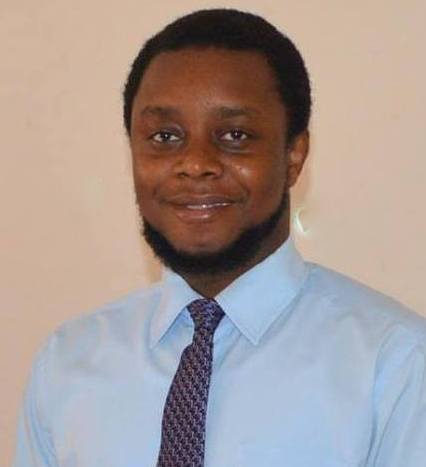 Daniel.364396@2freemail.com 	LANGUAGE: 	 		EnglishCURRENT LOCATION 		Dubai, UAEProfessional ProfileI am an energetic, confident individual with a proven ability to provide exceptional customer service. During the past 10 years I have held several positions which involved communicating and serving customers and my employers have always commended my outgoing personality and great interpersonal skills. I have worked with several multi-national team environments with confidence. I am responsible, dependable, friendly, honest and hardworking.  I have the genuine desire to understand customer needs and serve them with enthusiasm. Education					Bachelor of Business (Hons) 							Dec 2016Major: Business AdministrationCity University College, MalaysiaWest African Senior Secondary School Examination (SSCE)Accounts: C5, Agricultural Science: C6,  Biology: C6, Christian Religious Knowledge: A1, Commerce: B2, Economics: B3, English: C5,  Mathematics: B3Professional Skills Computer Applications: Microsoft Office Applications, Omega Software (Inventory) General Skills: Hardworking, Adaptable, Dedicated, Obedient, excellent communication skills, friendlyExperience2014 -2015: JTS Global Resources Sdn. Bhd.Subang Jaya, MalaysiaPOSITION: OPERATION TASKS: Liaising with the customers, upper management and other entities involved in the shipping                processExport documentation: Shipping instruction, shipping advice, Phytosanitary certificate, certificate of analysis, certificate of origin, health certificate, packing list, bill of lading (BL), Letter of Indemnity(LOI) etc. Proforma Invoice, Purchase order and sales contract preparation, Physical documentation & filing in chronological orderMay 2012 –Jan 2014:   Brotzeit German Restaurant and Bar                  Bandar Sunway, MalaysiaPOSITION:  Assistant Restaurant ManagerNov 2012 –May 2014:   Brotzeit German Restaurant and Bar                  Bandar Sunway, MalaysiaPOSITION:  Waiter 2010 -2012:   West End Limited, Shell Petroleum Development Company (SPDC),                   Port Harcourt, NigeriaPOSITION:  INVENTORY CONTROL OFFICER (STORE/WAREHOUSE) TASKS: Liaising with vendors, management and different departments of the companyInterdepartmental/Outside transfers of items (Requisition) Stock taking of inventory items using the Omega Application softwareDesigning and updating store issue and receipt vouchersBalancing of stocks (Adjustment), using the Omega software2008-2010:  West End Limited, Nigerian Liquefied Natural Gas (NLNG), Bonny Island, NigeriaPOSITION: PURCHASING MANAGER2006-2008: West End Limited Head OfficeTrans Amadi Rumuobiakani, NigeriaPOSITION:  CLEARKReferences: Provided on RequestHereby I declare that above mentioned particulars are true and accurate to the best of my knowledge and that I have not meant any intentional mistakeDaniel 